FORMULAIRES complémentaires CC1 	Infrastructures de transport, mobilité, environnementNature du projet  	Mobilité douce:			 Trottoir(s)	 	  Chemin(s)			  Couvert  Piste cyclable	  Traversée piétonne 		  Mixte  Passage inférieur 	 Passage supérieur/ passerelleAutre(s) : 	
Transport:			 Rampe d’accès	   Arrêt de bus, couvert	 Route, accès			 Passage inférieur 	   Passage supérieur/passerelle			 Voies de tramway, bus, etc.			 Boucle de comptage	   Borne de recharge			 Place(s) de stationnement			 Dispositif(s) de lecture de plaques d’immatriculation, caméras, radars			Autre(s) : Environnement:			 Passage à faune		 Aménagement de cours d’eau			 				 Sondes géothermiques	 Panneaux solaires				 				 Piézomètre(s)		 Aménagements de biodiversité			 				Autre(s) : 		Aménagement	 		 Barrière, haie, clôture 	 Mur de soutènement, paroi					complémentaire:		 Candélabre			 Potelets			 				 Glissière de sécurité		 Marquage routier				  Signalisation		Autre(s) : 	Charges estiméesde l’aménagement:					C2 	Infrastructures sportives, culturelles ou de loisirs Identification du cadastre souterrain existant (à faire figurer sur les plans) 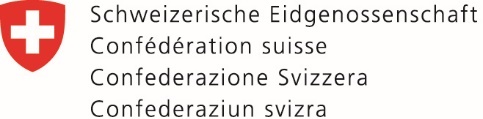 Département fédéral de l'environnement, des transports, de l'énergie et de la communication DETECOffice fédéral des routes OFROUCe projet se trouve sur ou sous un ouvrage de la RN:(Pont, Viaduc, passageinférieur/supérieur, etc.) Oui, sur un ouvrage Oui, en-dessous d’un ouvrageOuvrage (nom si connu) :  Non	Impacts sur le domaine des RN ou modification d’une infrastructure existante des RN: Oui ;  Modification de la limite du bien-fonds  Emprise(s) sur le domaine des RN provisoire(s)
  Emprise(s) sur le domaine des RN définitive(s)  Modification d’un ouvrage (Pile/appui, etc.)  Modification/raccords à chambre(s), cabine(s) technique(s)  Modification d’un mur de soutènement, d’une paroi antibruit, etc.  Fixations sur une infrastructure/ouvrage de la RN
      (descriptif/schémas à fournir)Autre(s): 	 Non    Incidences sur le trafic de la RN : Aucune      Fermeture partielle      Fermeture complète Fermeture d’espaces réservés à la mobilité douce sans impact sur le trafic s’écoulant sur les routes nationales	Emprises des aménagements:Surfaces (m2) :Dimensions : L  cm x l  cm x h  cmDes fondations devront-elles être réalisées ? Non
 Oui (les détails sont à fournir)Ce projet se trouve sur ou sous un ouvrage des RN: (Pont, Viaduc, passage inférieur/supérieur, etc.) Non
 Oui, sur un ouvrage Oui, en-dessous d’un ouvrageOuvrage (nom si connu) : Mesure(s) de protection des éléments structurels (pile, culée, coffre, tablier, etc.) de l’ouvrage:!Selon la nature de l’objet, une distance minimale de 2.00 m - 5.00 m des piles de l’ouvrage d’art devra être respectée. Ce projet nécessite la réalisation d’infrastructures supplémentaires: (Candélabre(s), armoire(s) technique(s), 
conduite(s) électrique(s), système de récole des eaux, 
conduite(s) EC/EU, etc.) Oui    Descriptif:  Non	!En fonction de l’aménagement et de la charge estimée sur le terrain, une étude géotechnique devra être transmise à l’OFROU pour contrôle et validation. Pour les projets situés au-dessus d’une tranchée couverte ou d’un tunnel, des vérifications de la capacité portante et/ou de la couverture pourront être exigées par notre Office.Nature du projet:  Terrains (multisport, pétanque, fitness, volley, etc.)  Place de jeuxAutre(s) : Aménagements complémentaires: Places de stationnement Couvert à vélosAutre(s) : Description détaillée du projet:Aménagement: Permanent	 Temporaire, durée : du , au (jj/mm/aa)Emprises des aménagements:Surfaces :Dimensions : L  cm x l  cm x h  cmDes fondations devront-elles être réalisées ? Non
 Oui (les détails sont à fournir)Ce projet se trouve sur ou sous un ouvrage des RN: (Pont, Viaduc, passage inférieur/supérieur, etc.) Non
 Oui, sur un ouvrage Oui, en-dessous d’un ouvrageOuvrage (nom si connu) : Mesure(s) de protection des éléments structurels (pile, culée, coffre, tablier, etc.) de l’ouvrage:!Selon la nature de l’objet, une distance minimale de 2.00 m - 5.00 m des piles de l’ouvrage d’art devra être respectée. Ce projet nécessite la réalisation d’infrastructures supplémentaires: (Candélabre(s), armoire(s) technique(s), 
conduite(s) électrique(s), système de récole des eaux, 
conduite(s) EC/EU, etc.) Oui    Descriptif:  Non	!Infrastructures des RN : Equipements électromécaniques et de sécurité (EES), collecteurs EU/EC, SETEC, chambres techniques, autres ouvrages (voûtages).Les plans des ouvrages et du cadastre souterrain des routes nationales sont mis à la disposition uniquement sur demande à : archivesf1@astra.admin.ch 
Infrastructures de tiers : Eaux, CAD/FAD, gaz, électricité, télécommunication, etc.      Annexes obligatoires      Annexes obligatoiresEchelle recommandée des plansEchelle recommandée des plansEchelle recommandée des plans      Lettre d’accompagnement/ justification      Extrait carte nationale SuissePlan 1:25 000      Plan de situation cadastral du projet
      (voir sur le SIT/Géoportail cantonal)       Plan de situation cadastral du projet
      (voir sur le SIT/Géoportail cantonal) Plan 1:1 000 et 1:500      Plan du projet détaillé avec les emprises       (représentation des surfaces et limites cadastrales)      Plan du projet détaillé avec les emprises       (représentation des surfaces et limites cadastrales)Plan 1:500/1:100 et 1:20      Photomontage(s), croquis ou dessin(s)      Photomontage(s), croquis ou dessin(s)      Documents complémentaires à joindre si les aménagements/mesures suivants sont projetés      Documents complémentaires à joindre si les aménagements/mesures suivants sont projetés      Documents complémentaires à joindre si les aménagements/mesures suivants sont projetés      Documents complémentaires à joindre si les aménagements/mesures suivants sont projetés      Documents complémentaires à joindre si les aménagements/mesures suivants sont projetés      Projets routiers/ Mobilité douce :
      Profil(s) en long/en travers, Coupe(s)-type(s)Plan 1:500/1:100 et 1:20      Avec des incidences sur le trafic :
      Plan de gestion du trafic, signalisation      Système de récolte des eaux : descriptif, détails, schémas      Fixations aux ouvrages/infrastructures des RN (pont, culée, tablier,        mât, etc.) : descriptif, détails, schémas/plans      Fondations : descriptif, détails, schémas/plans      Passages/raccordements (électriques, EU/EC, etc.) : 
      descriptif, détails, schémas                  Lieu et dateSignature du Requérant ou de l’expéditeur de la demande